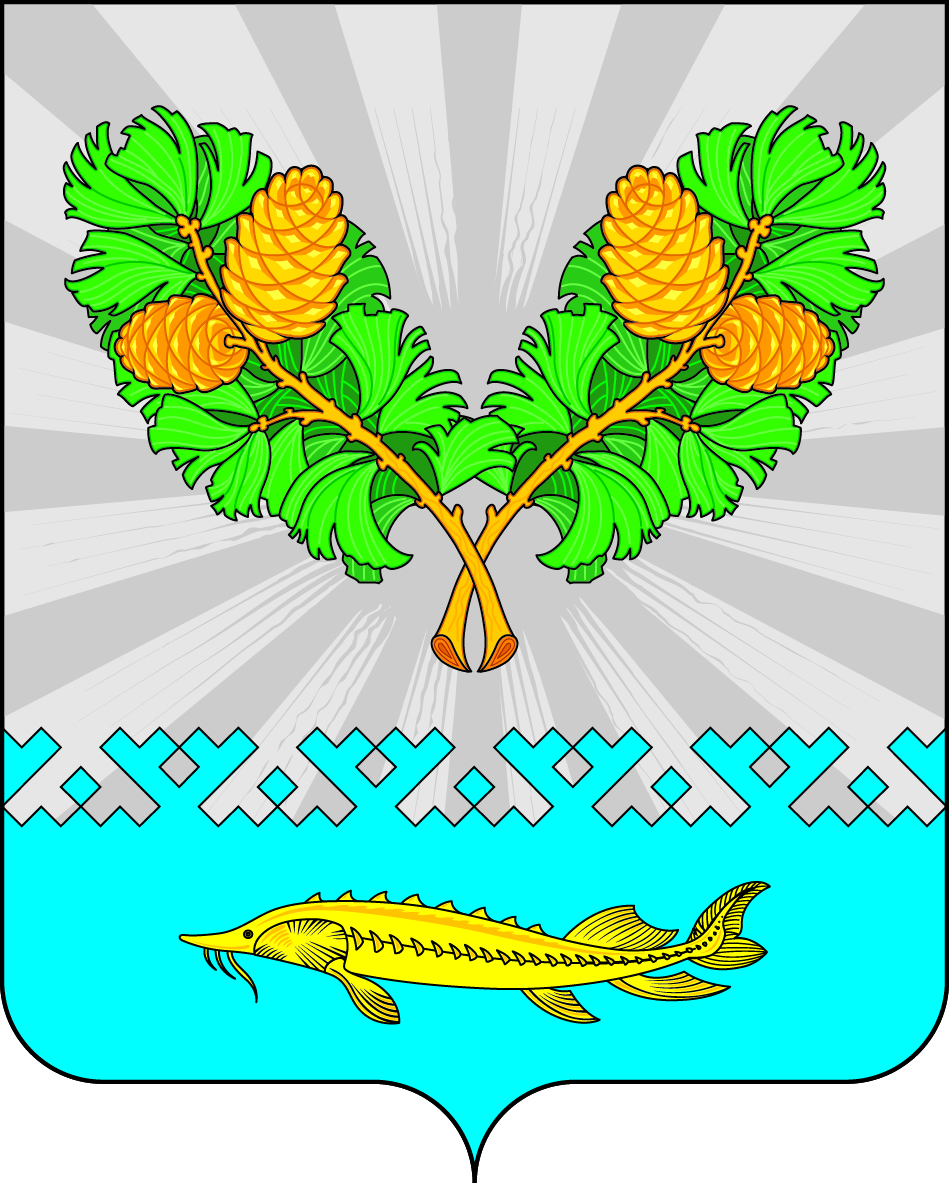 Об утверждении перечня земельных участков, находящихсяв муниципальной собственности муниципального образования сельское поселение Карымкары, передаваемых в муниципальную собственность муниципального образования Октябрьский район	В соответствии с Гражданским Кодексом Российской Федерации, Федеральным законом от 06.10.2003 г. № 131-ФЗ «Об общих принципах организации местного самоуправления в Российской Федерации», решением Совета депутатов сельского поселения Карымкары от 25.05.2009 г. № 73 «Об утверждении Положения о порядке управления и распоряжения имуществом, находящимся в муниципальной собственности сельского поселения Карымкары», Уставом сельского поселения Карымкары, на основании Соглашения о передаче полномочий, Совет депутатов сельского поселения Карымкары решил:Утвердить перечень земельных участков, находящихся в муниципальной собственности муниципального образования сельское поселение Карымкары, передаваемых в муниципальную собственность муниципального образования Октябрьский район, согласно приложению.Администрации сельского поселения Карымкары заключить договор безвозмездной передачи земельных участков , передаваемых из собственности муниципального образования сельское поселение Карымкары в собственность муниципального образования Октябрьский район.Решение вступает в силу с момента его подписания.Контроль за выполнением решения возложить на председателя Совета поселения Семёнова Фёдора Николаевича.Глава сельского поселения Карымкары 		                                        Ф.Н. СемёновПриложение к решению Совета депутатов сельского поселения Карымкары от 02.02.2022 №180Перечень земельных участков, находящихся в муниципальной собственности муниципального образования сельское поселение Карымкары, передаваемых в муниципальную собственность муниципального образования Октябрьский районСОВЕТ ДЕПУТАТОВСЕЛЬСКОГО ПОСЕЛЕНИЯ КАРЫМКАРЫОктябрьского районаХанты-Мансийского автономного округа - ЮгрыРЕШЕНИЕСОВЕТ ДЕПУТАТОВСЕЛЬСКОГО ПОСЕЛЕНИЯ КАРЫМКАРЫОктябрьского районаХанты-Мансийского автономного округа - ЮгрыРЕШЕНИЕСОВЕТ ДЕПУТАТОВСЕЛЬСКОГО ПОСЕЛЕНИЯ КАРЫМКАРЫОктябрьского районаХанты-Мансийского автономного округа - ЮгрыРЕШЕНИЕСОВЕТ ДЕПУТАТОВСЕЛЬСКОГО ПОСЕЛЕНИЯ КАРЫМКАРЫОктябрьского районаХанты-Мансийского автономного округа - ЮгрыРЕШЕНИЕСОВЕТ ДЕПУТАТОВСЕЛЬСКОГО ПОСЕЛЕНИЯ КАРЫМКАРЫОктябрьского районаХанты-Мансийского автономного округа - ЮгрыРЕШЕНИЕСОВЕТ ДЕПУТАТОВСЕЛЬСКОГО ПОСЕЛЕНИЯ КАРЫМКАРЫОктябрьского районаХанты-Мансийского автономного округа - ЮгрыРЕШЕНИЕСОВЕТ ДЕПУТАТОВСЕЛЬСКОГО ПОСЕЛЕНИЯ КАРЫМКАРЫОктябрьского районаХанты-Мансийского автономного округа - ЮгрыРЕШЕНИЕСОВЕТ ДЕПУТАТОВСЕЛЬСКОГО ПОСЕЛЕНИЯ КАРЫМКАРЫОктябрьского районаХанты-Мансийского автономного округа - ЮгрыРЕШЕНИЕСОВЕТ ДЕПУТАТОВСЕЛЬСКОГО ПОСЕЛЕНИЯ КАРЫМКАРЫОктябрьского районаХанты-Мансийского автономного округа - ЮгрыРЕШЕНИЕСОВЕТ ДЕПУТАТОВСЕЛЬСКОГО ПОСЕЛЕНИЯ КАРЫМКАРЫОктябрьского районаХанты-Мансийского автономного округа - ЮгрыРЕШЕНИЕ«02»февраля2022г.№180п. Карымкарып. Карымкарып. Карымкарып. Карымкарып. Карымкарып. Карымкарып. Карымкарып. Карымкарып. Карымкарып. Карымкары№ п/пНаименование земельного участкаКадастровый номерОбщая площадь1п. Карымкары, ул. Горная, 1в86:07:0103019:1310284 кв.м.2п. Карымкары, ул. Совхозная, 786:01:0103019:60735 кв.м.3п. Карымкары, ул. Кедровая, 2786:07:0103019:611350 кв.м.4п. Карымкары, ул. Комсомольская, 12б/486:07:0103019:1243560 кв.м.5п. Горнореченск, ул. Речная, 21а86:07:0103020:32199 кв.м. 6п. Горнореченск, ул. Речная, 34а86:07:0103020:311334 кв.м. 